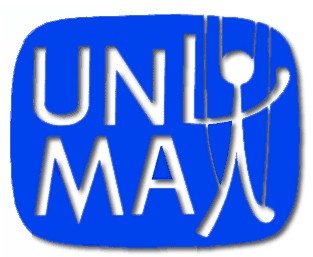 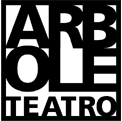 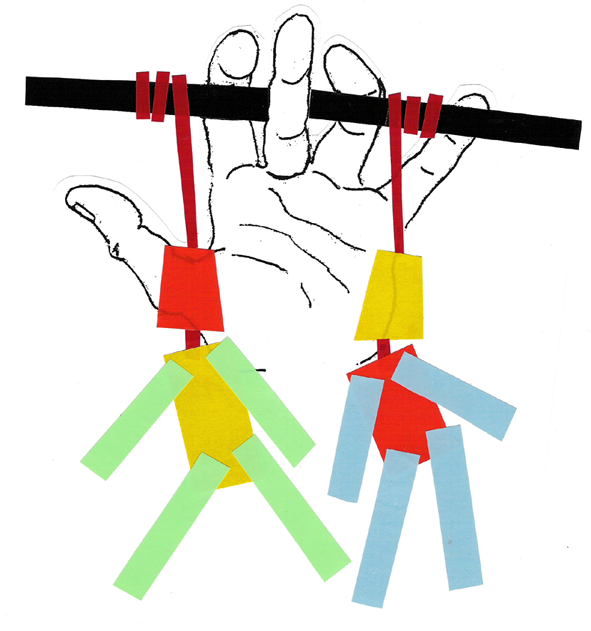   	UNIMA ARAGÓNII Festival Iberoamericano de Teatro para NiñosTALLER INTERNACIONALDel 1 al 5 de Diciembre de 2014. De 9:30 h a 14 horasDirigido a titiriteros/as y alumnos/as de escuelas de Teatro1ª Sesión¡ARRIBA LOS BRAZOS! TÍTERE EN MANO COMO QUERIENDO TOCAR EL CIELO.TALLER IMPARTIDO POR RENE FERNANDEZ SANTANA.Teatro Papalote – Matanzas (Cuba)2ª SesiónDIRECCIÓN Y DRAMATURGIA ESPECTACULAR EN EL TEATRO DE FIGURAS ANIMADASTALLER IMPARTIDO POR ARMANDO MORALES.Guiñol Nacional de Cuba – La Habana (Cuba)Lugar: Teatro Arbolé en el Parque del Agua Luis Buñuel20 horas de Taller intensivo que puede ampliarse según el rítmo de trabajo.Entradas gratuitas a todos los espectáculos del Festival.Participación en la jornada homenaje al Teatro de Títeres cubano (4 de Dciembre)Precio del Taller:	90,00 € 			75,00 € (miembros de UNIMA)* Alojamiento y manutención en Zaragoza no incluida.INSCRIPCIONES:DESDE EL 15 DE SEPTIEMBRE a TEATRO ARBOLÉ (arbole@teatroarbole.es)OBJETIVOS Y CONTENIDOS DEL TALLER:1ª Sesión¡ARRIBA LOS BRAZOS! TÍTERE EN MANO COMO QUERIENDO TOCAR EL CIELO.TALLER IMPARTIDO POR RENE FERNANDEZ SANTANA.Teatro Papalote – Matanzas (Cuba)OBJETIVOS DEL TALLERMotivación: -Las manos, nuestro material artístico.
-El títere de guante se apropia y habita en animación directa las manos del  titiritero. Su anatomía en construcción y animación.
- La animación, la vivificación y personificación. El desplazamiento o traslado de la energía.
- Técnica y expresividad.- La actitud voluntaria y consciente ante la técnica de animación. La actitud involuntaria e inconsciente.- Ejercicios para brazos, antebrazos y manos del titiritero.
- Ejercicios para muñecas, manos, dedos y falanges (digitación) del titiritero.
- Ejercicios de control de la mirada del titiritero y el títere en la animación. Objeto de atención. La doble mirada.- Ejercicios de verticalidad en el juego de ángulos en la animación.
- Ejercicios de altura precisa en el juego de ángulos en la animación.
- Conjugar estos tres aspectos básicos en la animación.
- Adiestramiento de los ángulos en relación con los hombros, codos y muñecas del animador.
- Muñeca, cintura. Centro.
- Unidad de todo lo ejercitado técnicamente.
- La alternancia en la expresión del títere de guante. Su imagen o lenguaje gestual: Cabeza, brazos, piernas y cintura.
- Su acción y estática.
- El carácter del títere: Vivificación y personificación. Su escala y estilos en el mundo.
- El andar del títere y otras acciones en su animación.
- Estudios e improvisaciones en cada conferencia.El Taller culminará con un espectáculo creado y dirigido por los propios alumnos donde estos mostrarán las habilidades adquiridas en la trayectoria del mismo.2ª SesiónDIRECCIÓN Y DRAMATURGIA ESPECTACULAR EN EL TEATRO DE FIGURAS ANIMADASTALLER IMPARTIDO POR ARMANDO MORALES.Guiñol Nacional de Cuba – La Habana (Cuba)OBJETIVOS DEL TALLERLa dramaturgia espectacular en la dirección artística en el teatro de figuras.La dramaturgia espectacular en el arte de la figura animada procura expresarse, aparentemente, en un sentido de la irracionalidad de la misma en contraposición a la condición humana del actor. El titerismo no esta sujeto a cualquier análisis racional al uso. El arte titiritero y su particular dramaturgia espectacular procura la unidad entre lo que se dice y la acción privilegiada del movimiento, tratando de crear un campo especulativo de sugerencias a través de la acción de los sucesos y no sólo del diálogo.Muchas veces vemos como el retablo se convierte en unos muñecos que solo repiten la palabra escrita y la acción espectacular. Trataremos de poner en valor los títeres como lenguaje o recurso expresivo del titiritero y hacer visible la dirección artística en el Teatro de figuras. Se utilizaran textos de reconocidos autores para el trabajo tallerista. Se trabajarán escenas que propicien la acción más que el diálogo, de tal manera que la puesta en retablo  pueda ser entendida sin necesidad del idioma en el que dialoguen los personajes. Esto no quiere decir que se prescinda de la palabra, pero en la dramaturgia espectacular la palabra no debe asumir el privilegio de la información de los contenidos dramáticos. No se puede obviar la relación espacial y la figura en movimiento: Lo importante no es lo que digo sino lo que hago.Las propuestas de pequeñas escenas creadas entre los participantes abrirán cauce al desarrollo de  los imprescindibles debates participativos en cada jornada. 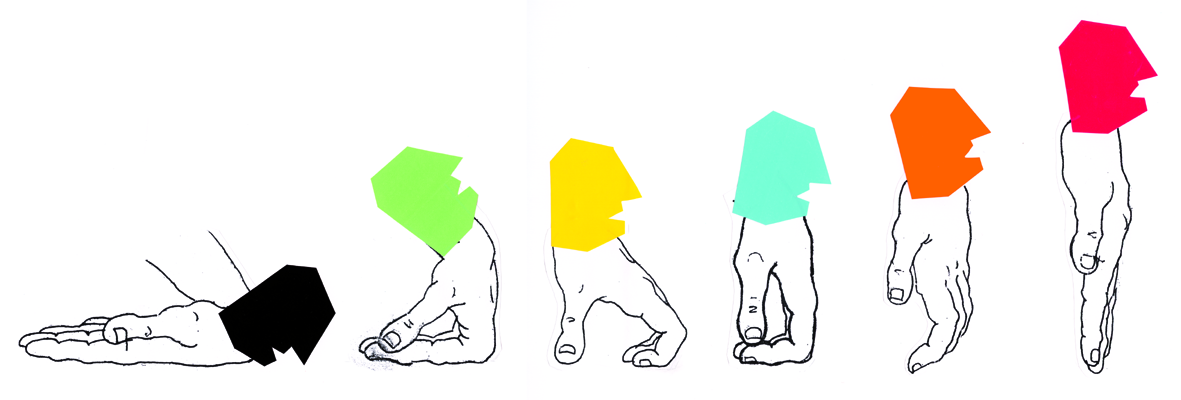 